FORMULARIO DE EVALUACIÓN DE RIESGOS DE VIAJE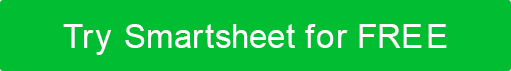 PERSONA(S) QUE VIAJA(N)TODOS LOS PAÍSES / ÁREAS A VISITARÚLTIMAS PAUTAS O RECOMENDACIONES CON RESPECTO A LOS VIAJES A LAS ÁREAS ENUMERADAS EVALUACIÓN DE RIESGOSPLAN DE GESTIÓN DE RIESGOSAFIRMACIÓN DE LA PERSONA QUE COMPLETA LA EVALUACIÓN DE RIESGOS DE VIAJEHe solicitado que todas las personas que viajen me notifiquen de cualquier condición médica existente, y hasta donde yo sé, todos los viajeros están física y mentalmente en condiciones de viajar. Todos los viajeros son responsables de cualquier medicamento que puedan requerir. También he revisado las pautas federales de viaje y las fuentes locales en mi área de viaje prevista para asegurarme de que no me pondré a mí mismo o a otros en peligro durante el viaje.AFIRMACIÓN DE APROBACIÓN OFICIALHe revisado esta evaluación de riesgos de viaje y apruebo toda la información proporcionada en este documento.NOMBRE DE LA PERSONA O DEL GRUPOFECHA DE SALIDAFECHA DE DEVOLUCIÓNDESTINODESTINODESTINONOMBRE  (ÚLTIMO, PRIMERO)ROLINFORMACIÓN DE CONTACTOÁREAPROPÓSITOFECHA DE LA VISITAÁREATIPO DE RIESGO  (por ejemplo, político, económico, sanitario)RECOMENDACIÓNSíNoEVALUACIÓNNOTAS¿Cada viajero ha discutido los riesgos generales y específicos para la salud relacionados con este viaje con su médico?¿Existen peligros específicos para la salud en el área de viaje, incluidos, entre otros, animales, enfermedades, contaminación, altitud, alergias, clima, radiación o saneamiento?¿Habrá fácil acceso a la ayuda médica?¿Existen preocupaciones específicas de seguridad física en el área de los viajes, incluidos, entre otros, disturbios civiles, religión, legalidades, costumbres o ropa?¿Hay preocupaciones con el transporte dentro del área de viaje? (por ejemplo, vehículos adecuados disponibles, conductores competentes para el tipo de terreno, permisos necesarios)¿Los viajeros llevarán teléfonos celulares con ellos durante el viaje? ¿Los celulares tendrán activado el roaming internacional?¿Ha proporcionado cada viajero información de contacto de emergencia?¿Los viajeros tienen números de teléfono locales para llamar en caso de una emergencia?¿Se han tomado medidas de primeros auxilios de emergencia?¿Existen planes de contingencia en caso de viaje o interrupción del plan?RIESGOPLAN DE ACCIÓNRESPONSABLENOMBRE Y TÍTULO IMPRESOSFIRMAFECHANOMBRE Y TÍTULO IMPRESOSFIRMAFECHARENUNCIACualquier artículo, plantilla o información proporcionada por Smartsheet en el sitio web es solo para referencia. Si bien nos esforzamos por mantener la información actualizada y correcta, no hacemos representaciones o garantías de ningún tipo, expresas o implícitas, sobre la integridad, precisión, confiabilidad, idoneidad o disponibilidad con respecto al sitio web o la información, artículos, plantillas o gráficos relacionados contenidos en el sitio web. Por lo tanto, cualquier confianza que deposite en dicha información es estrictamente bajo su propio riesgo.